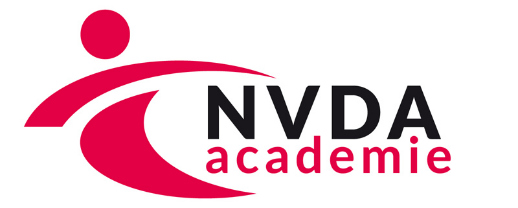 Triage in de dagpraktijk


Programma  1e trainingsdag 	
				       Kennismaking, korte inleiding en beantwoording van vragen			15 minutenInventarisatie huiswerk: leerbehoeftes op basis van de FB-lijst			15 minutenUitleg NHG-TriageWijzer							15 minutenEen demo-gesprek: oefenen met de FB-lijst					45 minutenAssistent 1: inleiding en luisteren naar een telefoongesprek			10 minutenFeedback op basis van vragen van assistent					15 minutenWat gaat goed (TOP) en wat kan beter (TIP) 🡪 direct oefenen : 			10 minutenWat zijn je leerpunten, hoe pak je dat aan (DART-N)*				10 minutenAssistent2  e.v. : zie stap 3 t/m 5						100 minutenEvaluatie en afspraken training 2.						10 minuten